County:       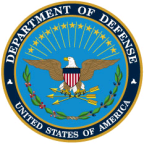 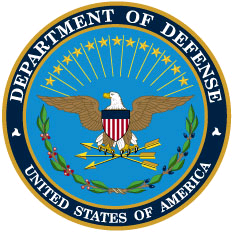 Number of Cats Spayed:		     		Number of Dogs Spayed: 		     Number of Cats Neutered:		     		Number of Dogs Neutered:		     Amount Received:       		Amount Remaining (to be returned to MDA):       Project Synopsis:  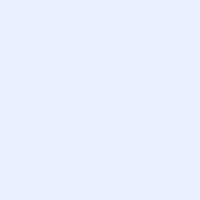 Project Description:Summary of Approach:Accomplishments:Lessons Learned:Attachments: For More Information Contact:  Name:      ,       Organization Name and Address:	     			Email:      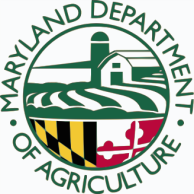 Project #     -     